федеральное государственное бюджетное образовательное учреждение высшего образования«Оренбургский государственный медицинский университет»Министерства здравоохранения Российской ФедерацииФОНД ОЦЕНОЧНЫХ СРЕДСТВ ДЛЯ ПРОВЕДЕНИЯ ТЕКУЩЕГО КОНТРОЛЯ УСПЕВАЕМОСТИ И ПРОМЕЖУТОЧНОЙ АТТЕСТАЦИИ ОБУЧАЮЩИХСЯ ДИСЦИПЛИНЕ ПО ВЫБОРУ «УЛЬТРАЗВУКОВАЯ ДИАГНОСТИКА В ПЕДИАТРИИ»___________________________по специальности31.08.11 УЛЬТРАЗВУКОВАЯ ДИАГНОСТИКАЯвляется частью основной профессиональной образовательной программы высшего образования по специальности 31.08.11 «Ультразвуковая диагностика», утвержденной ученым советом ФГБОУ ВО ОрГМУ Минздрава Россиипротокол № _________  от «___» ______________20___Оренбург1.Паспорт фонда оценочных средствФонд оценочных средств по дисциплине содержит типовые контрольно-оценочные материалы для текущего контроля успеваемости обучающихся, в том числе контроля самостоятельной работы обучающихся, а также для контроля сформированных в процессе изучения дисциплины результатов обучения на промежуточной аттестации в форме зачета.Контрольно-оценочные материалы текущего контроля успеваемости распределены по темам дисциплины и сопровождаются указанием используемых форм контроля и критериев оценивания. Контрольно – оценочные материалы для промежуточной аттестации соответствуют форме промежуточной аттестации по дисциплине, определенной в учебной плане ОПОП и направлены на проверку сформированности знаний, умений и навыков по каждой компетенции, установленной в рабочей программе дисциплины.В результате изучения дисциплины у обучающегося формируются следующие компетенции:ПК-1 – готовность к осуществлению комплекса мероприятий, направленных на сохранение и укрепление здоровья и включающих в себя формирование здорового образа жизни, предупреждение возникновения и (или) распространения заболеваний, их раннюю диагностику, выявление причин и условий их возникновения и развития, а также направленных на устранение вредного влияния на здоровье человека факторов среды его обитания.ПК-2 – готовность к проведению профилактических медицинских осмотров, диспансеризации и осуществлению диспансерного наблюдения за здоровыми и хроническими больными.ПК-5 – готовность к определению у пациентов патологических состояний, симптомов, синдромов заболеваний, нозологических форм в соответствии с Международной статистической классификацией болезней и проблем, связанных со здоровьем.ПК-6 – готовность к применению методов ультразвуковой диагностики и интерпретации их результатов ПК-7 - готовность к организации медицинской помощи при чрезвычайных ситуациях, в том числе медицинской эвакуацииПК-8 – готовность к применению природных лечебных факторов, лекарственной, немедикаментозной терапии и других методов у пациентов, нуждающихся в медицинской реабилитации.ПК-9 - готовность к формированию у населения, пациентов и членов их семей мотивации, направленной на сохранение и укрепление своего здоровья и здоровья окружающих.ПК-10 - готовность к применению основных принципов организации и управления в сфере охраны здоровья граждан, в медицинских организациях и их структурных подразделениях.Оценочные материалы по каждой теме дисциплиныТема №1 «Ультразвуковая диагностика заболеваний головного мозга у детей».Формы текущего контроля успеваемости: решение проблемно–ситуационных задач; устный опрос; тестирование; проверка практических навыковОценочные материалы текущего контроля успеваемости Вопросы для устного опроса1. Нейросонография в норме, с учётом возраста в т.ч. у недоношенных.2.	Нейросонография при патологии:А) Диагностика пери- интравентрикулярных кровоизлияний.Б)Гипоксически-ишемические поражения головного мозга (перивентрикулярная лейкомоляциия).В) Гидроцефалия (наружная, внутренняя)Г) Порэнцефалия.Д) УЗД нейроинфекции (менингоэнцефалите, токсоплазмозе, цитомегалии, микоплазменном менингоэнцефалите, листериозе, краснухе)Е) УЗД аномалий развития головного мозга (врождённая гидроцефалия, голопрозэнцефалия, агенезия мозолистого тела, синдром Арнольда-Киари, киста Денди-Уокера, лисэнцефалия, полимикрогирия.Ж) Опухоли головного мозга	.Тексты ситуационных задачЗадача № 1. Ребенку 1 мес. НСГ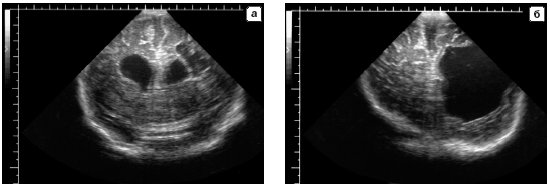 Задание:1.	Опишите ультразвуковую картину.2.	Ваше заключение и вероятный диагноз.3.	Тактика ведения пациента.Ребенок 10 лет. НСГ.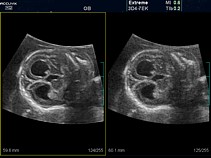 Задание:1.	Опишите ультразвуковую картину.2.	Ваше заключение и вероятный диагноз.3.	Тактика ведения пациента.Ребенок 5 мес. НСГ.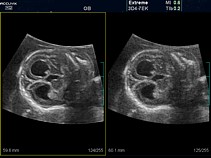 Задание:1.	Опишите ультразвуковую картину.2.	Ваше заключение и вероятный диагноз.3.	Тактика ведения пациента.Новорожденный 3 сутки жизни. В клинике синдром угнетения ЦНС. УЗД головного мозга.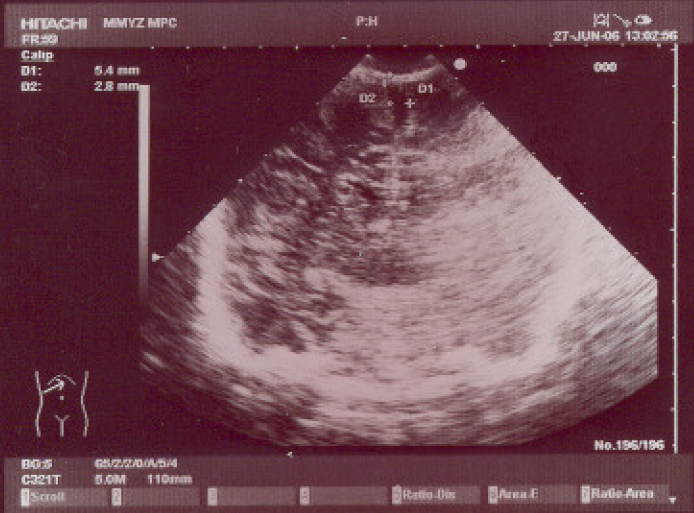 Задание:1.	Опишите ультразвуковую картину.2.	Ваше заключение и вероятный диагноз.3.	Тактика врача роддома/перинатального центра.Новорожденный 5 сутки жизни. В клинике кома I. УЗД головного мозга.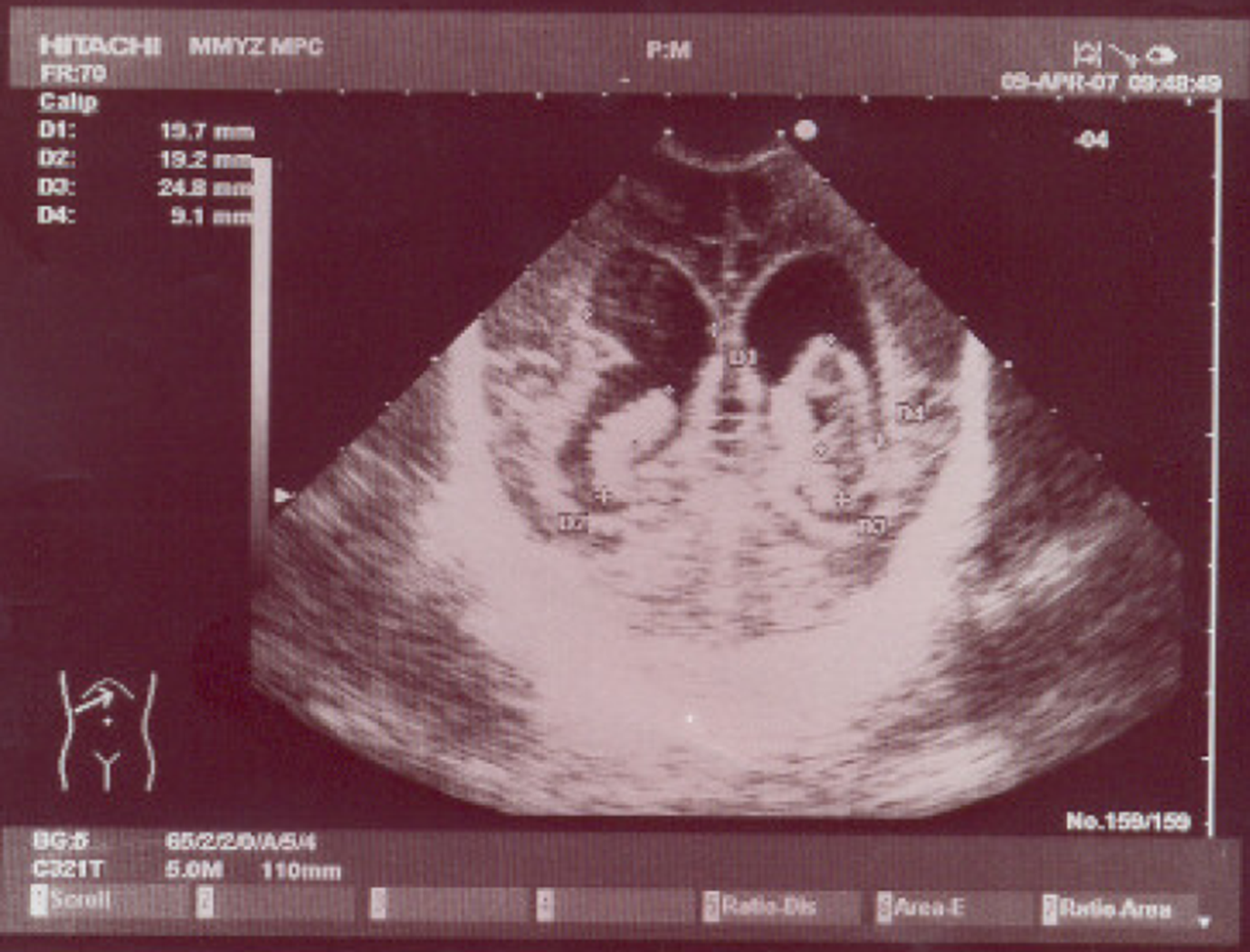 Задание:1.	Опишите ультразвуковую картину.2.	Ваше заключение и вероятный диагноз.3.	Тактика врача роддома/перинатального центра.Новорожденный 21 сутки жизни. В клинике признаки пирамидного дефицита. Исследование головного мозга.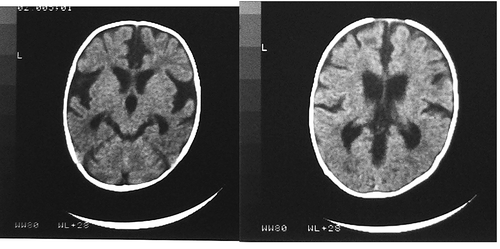 Задание:1.	Опишите ультразвуковую картину.2.	Ваше заключение и вероятный диагноз.3.	Тактика врача роддома/перинатального центра.Новорожденный 28 сутки жизни. Ребенок рожден по шакале Апгар на 2/3/5 баллов. УЗД головного мозга.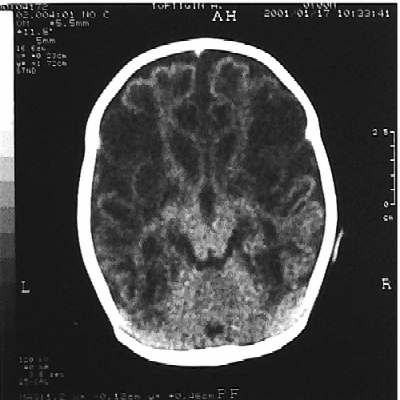 Задание:1.	Опишите ультразвуковую картину.2.	Ваше заключение и вероятный диагноз.3.	Тактика врача роддома/перинатального центра.Тестовые заданияВ коронарном сечении при  нейросонографии  на  уровне  отверстий      Монро косой  размер  переднего  рога  у  доношенных  новорожденных не превышает: а) 3 мм; б) 4 мм; в) 5 мм; г) 6 мм; д) 7 мм.В коронарном сечении при  нейросонографии  на  уровне  отверстий      Монро и третьего желудочка величина последнего не превышает: а) 3 мм; б) 4 мм; в) 5 мм; г) 6 мм; д) 7 мм.В  сагиттальной  плоскости  сканирования  при   нейросонографии поперечный размер большой цистерны  мозга  у  новорожденных  детей      не превышает: а) 4,5-5,5 мм; б) 5,5-6,5 мм; в) 6,5-7,5 мм; г) 7,5-8,5 мм; д) 8,5-9,5 мм.У  недоношенных  новорожденных  субэпендимальные  кровоизлияния      наиболее часто локализуются на уровне: а) тел боковых желудочков; б) головок хвостатых ядер; в) задних рогов боковых желудочков; г) сосудистых сплетений боковых желудочков; д) нижних рогов боковых желудочков. У  доношенных  новорожденных  внутрижелудочковые  кровоизлияния      наиболее часто локализуются на уровне: а) головок хвостатых ядер; б) тел боковых желудочков; в) задних рогов боковых желудочков; г) нижних рогов боковых желудочков; д) сосудистых сплетений боковых желудочков.У недоношенных новорожденных при нейросонографии      субэпендимальные псевдокисты наиболее часто определяются в области: а) переднего рога бокового желудочка, каудоталамической борозды; б) тела бокового желудочка; в) нижнего рога бокового желудочка; г) заднего рога бокового желудочка; д) антральной части и заднего рога бокового желудочка.Свободные тромбы в боковых желудочках при нейросонографии     наиболее часто выявляются в области: а) переднего рога бокового желудочка; б) тела бокового желудочка; в) антральной части и нижнего рога; г) переднего рога и тела бокового желудочка; д) ни в одной из перечисленных областей.Герминативный матрикс у недоношенных новорожденных локализуется      преимущественно в области: а) тел боковых желудочков; б) тел боковых желудочков, в их антральной части; в) в субэпендимальных отделах передних рогов, головок хвостатых ядер, каудоталамических борозд; г) в субэпендимальных отделах нижних рогов; д) в субэпендимальных отделах нижних рогов, сосудистых сплетений.Постгеморрагическая дилатация боковых желудочков  при  массивных      кровоизлияниях наиболее часто начинается с уровня: а) передних рогов; б) передних рогов, тел боковых желужочков; в) антральной части желудочка, заднего рога; г) нижних рогов; д) передних и нижних рогов. Массивная   кальцификация   базальных   ганглиев   при   слабой      выраженности   изменений   в   перивентрикулярной   области   наиболее      характерна для воспалительного процесса, вызванного: а) краснухой; б) цитомегаловирусной инфекцией; в) врожденным токсоплазмозом; г) герпетической инфекцией; д) листериозом.Симптом  "звездного  неба"  при  нейросонографии  выявляется  на      уровне: а) боковых желудочков; б) третьего желудочка; в) четвертого желудочка; г) боковых и третьего желудочка; д) цистерн основания.Симптом  "звездного  неба"  при  нейросонографии  морфологически      обусловлен: а) врожденным характером гидроцефалии; б) прогрессирующим характером гидроцефалии; в) пристеночными наслоениями в боковых желудочках; г) перегородочными структурами в боковых желудочках; д) дополнительными включениями в ликворе. Сочетание атрезии отверстий четвертого желудочка в комбинации  с      агенезией червя, гипоплазией полушарий мозжечка наиболее характерно      для: а) синдрома Арнольда-Киари 1 типа; б) синдрома Арнольда-Киари 2 типа; в) синдрома Арнольда-Киари 3 типа; г) синдрома Арнольда-Киари 4 типа; д) синдрома Денди-Уокера.При нейросонографии симптом широкого расположения передних рогов      боковых желужочков в сочетании  с  их  латерализацией  и  параллельным      расположением наиболее характерно для: а) агенезии мозолистого тела; б) синдрома Денди-Уокера; в) синдрома Арнольда-Киари 1 типа; г) синдрома Арнольда-Киари 2 типа; д) синдрома Арнольда-Киари 3 типа.Практические задания для демонстрации практических навыковвыделить патологически значимые изменения описанных при проведении ультразвукового исследованияИнтерпретировать ультразвуковые признаки при патологии Назначить необходимые ультразвуковые исследования при неотложных ситуацияхТема №2 «Ультразвуковая диагностика заболеваний печени и желчевыводящих путей у детей».Формы текущего контроля успеваемости: решение проблемно–ситуационных задач; устный опрос; тестирование; проверка практических навыковОценочные материалы текущего контроля успеваемости Вопросы для устного опросаА) Эхокартина при остром гепатитеБ) Эхокартина при хроническом гепатите.В) Эхокартина при циррозе печени.Г) Эхокартина при реактивных изменениях печени.Д) Эхокартина при кардиальном фиброзе печени.Е) Эхокартина при портальной гипертензии.Ж) Эхокартина при травме печени (ушиб, гематома)З) Эхокартина при поликистозе, эхинококкозе печени.И) Эхокартина при очагово-деструктивных изменениях паренхимы (абсцесс, метастазы, хламидиоз).К) Эхокартина при остром и хроническом холецистите.Л) Эхокартина ЖКБ.М) Эхокартина аномалии развития ЖП.Тексты ситуационных задачЗадача № 1. Ребенку 6 месяцев. УЗД печени.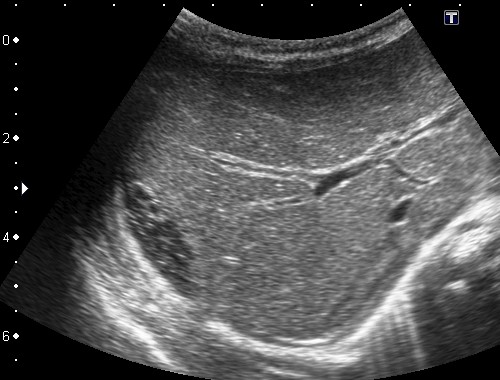 Задание:1.	Опишите ультразвуковую картину.2.	Ваше заключение и вероятный диагноз.3.	Тактика ведения пациента.Ребенок 10 лет. УЗД печени.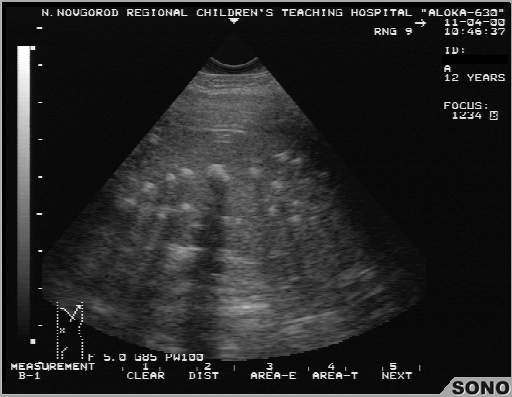 Задание:1.	Опишите ультразвуковую картину.2.	Ваше заключение и вероятный диагноз.3.	Тактика ведения пациента.Ребенок 6 лет. УЗД печени.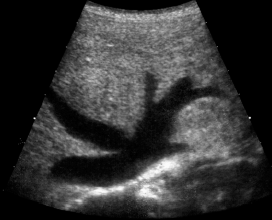 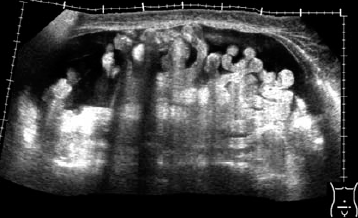 Задание:1.	Опишите ультразвуковую картину.2.	Ваше заключение и вероятный диагноз.3.	Тактика ведения пациента.Эталон ответа к задаче № 1. 1.  паренхима однородная, эхогенность средняя2. эхокартина без видимой патологииЭталон ответа к задаче № 2. 1.  в паренхиме печени гиперэхогенные образования с аккустической теньюМножественные кальцинаты печени2. ранее перенесенное специфическое инфекционное заболевание3. при необходимости вирусологическое исследованиеТестовые заданияЛабильные перегибы и перегородки желчного пузыря при ультразвуковом исследовании являютсявариантом нормыпризнаком дискинезии желчного пузыряпризнаком холециститапризнаком дисхолииНебольшое количество рыхлого осадка в желчном пузыре у здоровых детей при ультразвуковом исследовании являетсяпризнаком неизмененного желчного пузыря	признаком холецистита	признаком дисхолии	признакои дискинезииВыявленное при ультразвуковом исследовании утолщение стенки желчного пузыря может бытьлюбым из перечисленных симптомом	признаком поражения печени	признаком системных поражений	признаком воспалительных изменений желчного пузыряВыявленное при ультразвуковом исследовании замедление моторной функции желчного пузыря у детей чаще всего связано спатологией желудка и двенадцатиперстной кишкипатологией печени	патологией протоковой системы	патологией желчного пузыряВнутрипузырные мембраны (перегородки) являются результатом	1. Нарушения в эмбриогенезе2. холецистита3. перенесенного гепатита4. дисхолииПри ультразвуковом исследовании гепатодуоденальной зоны у детей в норме можно визуализировать1.	желчный пузырь, общий желчный проток, общий печеночный проток2.	только желчный пузырь3.	желчный пузырь, общий желчный пузырь4.	только общий печеночный протокИнсулинозависимый диабет у детей при ультразвуковом исследовании может проявлятьсяжировой инфильтрацией печени	циррозом печени	очаговыми изменениями печени	печень никогда не меняетсяУ детей при портальной гипертензии определенная последовательность развития ультразвуковых симптомовнет	характерна	характерна своя последовательность для каждой формы портальной гипертензии	существует только для тромбоза воротной веныКакая подготовка для проведения УЗИ (печени, желчного пузыря, поджелудочной железы, селезенки) детям с метеоризмом рекомендуется:исключить продукты содержащие углеводы                исключить белковую пищуисключить продукты, содержащие грубую клетчаткуназначение активированного угля или его заменителейназначение ферментов (панзинорм, мезимфорте, фестал и т.п.)назначение клизмыУЗИ печени, желчного пузыря, поджелудочной железы, селезенки должно проводиться:сразу после приема пищинатощак, голод 6-8 часовнатощак, голод более 14 часов                                       не зависимо от приема пищиЕсли ребенку в один день назначили УЗИ (печени, желчного пузыря, поджелудочной железы, селезенки) и ЭГДС, в какой последовательности необходимо проводить эти исследования:УЗИ, затем ЭГДС                                                  ЭГДС, затем УЗИНе имеет значенияЕсли ребенку одновременно назначили Rg исследование, УЗИ внутренних органов и ЭХОКС, как эти исследования лучше проводить:В один деньРасписать по дням                                                Не имеет значенияУЗИ внутренних органов после Rg исследования с контрастным веществом можно проводить:Сразу после негоНе менее, чем через 6 часовНе менее, чем через сутки                                                           Не имеет значенияПри нарушениях ритма сердца необходимо назначить УЗИ:Печени и желчного пузыря                                                          Поджелудочной железыСелезенкиПочекЩитовидной железы Назвать какие доли различают в печени (1, 2,3, 4)?ПраваяЛеваяКвадратнаяХвостатаяПри УЗИ размеры печени на ранних стадиях цирроза чаще:В пределах нормыУменьшеныЗначительно уменьшеныУвеличены                                                                    При УЗИ размеры печени в терминальную стадию цирроза чаще:В пределах нормыУвеличение за счет правой доли                                    Уменьшение за счет правой долиУменьшение за счет левой долиЗначительно увеличен объем всего органаПоликистоз печени чаще сочетается с поликистозом:Почек                                                         Поджелудочной железыСелезенкиЯичниковВерно 1 и 2Верно 1 и 4Практические задания для демонстрации практических навыковвыделить патологически значимые изменения описанных при проведении ультразвукового исследованияИнтерпретировать ультразвуковые признаки при патологии Назначить необходимые ультразвуковые исследования при неотложных ситуацияхТема №3 «Ультразвуковая диагностика заболеваний поджелудочной железы у детей».Формы текущего контроля успеваемости: решение проблемно–ситуационных задач; устный опрос; тестирование; проверка практических навыковОценочные материалы текущего контроля успеваемости Вопросы для устного опроса1.Эхокартина поджелудочной железы в норме, структуры паренхимы, капсулы, Вирсунгова протока, сосудов железы, размеров с учётом возраста.2.Частная эхография. Эхокартина поджелудочной железы при:А) остром панкреатитеБ) хроническом панкреатитеВ) реактивных изменениях Г) осложнениях хронического панкреатитаД) аллергических состоянияхЕ) кетоацидозеЖ) сахарном диабетеЗ) муковисцидозе.Тексты ситуационных задачЗадача № 1. Ребенку 5 лет. УЗД поджелудочной железы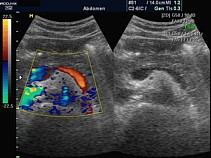 Задание:1.	Опишите ультразвуковую картину.2.	Ваше заключение и вероятный диагноз.3.	Тактика ведения пациента.Ребенок 10 лет. УЗД поджелудочной железы.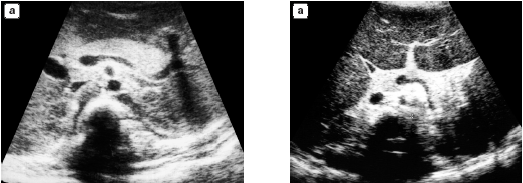 Задание:1.	Опишите ультразвуковую картину.2.	Ваше заключение и вероятный диагноз.3.	Тактика ведения пациента.Эталон ответа к задаче № 1. 1.  паренхима однородная, эхогенность средняя2. эхокартина без видимой патологииЭталон ответа к задаче № 2. 1.  паренхима повышенной эхогенности2. диффузные изменения паренхимы поджелудочной железыТестовые заданияКакая подготовка для проведения УЗИ (печени, желчного пузыря, поджелудочной железы, селезенки) детям с метеоризмом рекомендуется:1.	исключить продукты содержащие углеводы                 2.	исключить белковую пищу3.	исключить продукты, содержащие грубую клетчатку4.	назначение активированного угля или его заменителей5.	назначение ферментов (панзинорм, мезимфорте, фестал и т.п.)7.	назначение клизмыУЗИ печени, желчного пузыря, поджелудочной железы, селезенки должно проводиться:1.	сразу после приема пищи2.	натощак, голод 6-8 часов3.	натощак, голод более 14 часов                                       4.	не зависимо от приема пищиЕсли ребенку в один день назначили УЗИ (печени, желчного пузыря, поджелудочной железы, селезенки) и ЭГДС, в какой последовательности необходимо проводить эти исследования:1.	УЗИ, затем ЭГДС                                                  2.	ЭГДС, затем УЗИ3.	Не имеет значенияЕсли ребенку одновременно назначили Rg исследование, УЗИ внутренних органов и ЭХОКС, как эти исследования лучше проводить:1.	В один день2.	Расписать по дням                                                3.	Не имеет значенияУЗИ внутренних органов после Rg исследования с контрастным веществом можно проводить:1.	Сразу после него2.	Не менее, чем через 6 часов3.	Не менее, чем через сутки                                                           4.	Не имеет значенияПри нарушениях ритма сердца необходимо назначить УЗИ:1.	Печени и желчного пузыря                                                          2.	Поджелудочной железы3.	Селезенки4.	Почек5.	Щитовидной железыПоликистоз печени чаще сочетается с поликистозом:1.	Почек                                                         2.	Поджелудочной железы3.	Селезенки4.	ЯичниковИнсулинозависмый диабет у детей при УЗИ может проявляться:1.	Жировой инфильтрацией печени                                  2.	Циррозом печени3.	Очаговыми изменениями печени4.	Печень никогда не меняется5.	Фиброзом печениВыявленное при УЗИ расширение протока поджелудочной железы у детей чаще всего обусловлено:1.	Патологией большого дуоденального сосочка2.	Патологией ж/п3.	Патологией желудка                                                                     4.	Дискинезией 12-п.к5.	Патологией общего желчного протокаРеактивные (вторичные) изменения при УЗИ поджелудочной железы у детей – это:1.	Неспецифические изменения паренхимы, размеров ж/п, связанные с поражением других органов и систем и исчезающие полностью или частично при лечении основного заболевания2.	Изменения паренхимы при инфекционных заболеваниях                  3.	Изменение паренхимы при аллергических состояниях                                  4.	Изменение паренхимы при дисбактериозе5.	Изменение паренхимы при гастродуоденитеПри УЗИ предположительно диагностировать хр.панкреатит у ребенка (при соответствующей клинике)1.	Нельзя2.	Можно, при стабильных структурных изменениях паренхимы на фоне адекватной терапии                                                                                                              3.	Можно, при функциональных изменениях п/ж4.	Такое заболевание у детей не встречаетсяПрактические задания для демонстрации практических навыковвыделить патологически значимые изменения описанных при проведении ультразвукового исследованияИнтерпретировать ультразвуковые признаки при патологии Назначить необходимые ультразвуковые исследования при неотложных ситуацияхТема №4 «Ультразвуковая диагностика заболеваний селезёнки у детей».Формы текущего контроля успеваемости: решение проблемно–ситуационных задач; устный опрос; тестирование; проверка практических навыковОценочные материалы текущего контроля успеваемости Вопросы для устного опросаЭхокартина в норме, возрастные размеры селезёнкиЭхокартина добавочной селезёнкиЭхокартина при острых инф. процессах.Эхокартина при хронических инф. процессах.Эхокартина при иммунодефиците.Эхокартина при заболеваниях печениЭхокартина при портальной гипертензии.Эхокартина при онко патологии.Эхокартина при травме селезёнки (ушиб, гематома)Эхокартина при липоидозе.Повышенная подвижность селезёнки.Эхокартина кальцинатов селезёнки.Тексты ситуационных задачЗадача № 1. Ребенок 9 лет. Во время беременности женщина перенесла грипп. УЗД селезенки.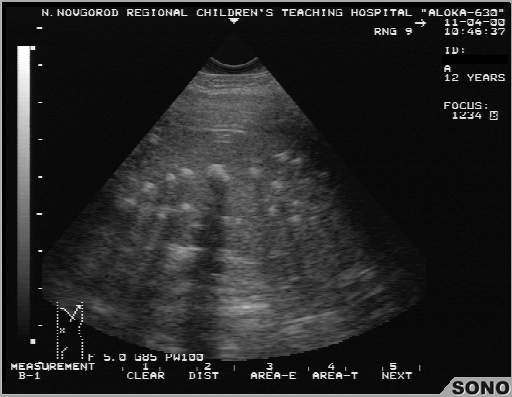 Задание:1.	Опишите ультразвуковую картину.2.	Ваше заключение и вероятный диагноз.3.	Тактика ведения пациента.Эталон ответа к задаче № 1. 1.  в паренхиме гиперэхогенные образования с аккустической тенью2. ранее перенесенное специфическое инфекционное заболевание3. при необходимости вирусологическое исследованиеТестовые заданияВо время ультразвукового исследования при мононуклеозе можно выявить1. увеличение печени и селезенки2. увеличение печени и селезенки с очаговыми изменениями паренхимы этих органов3. очаговые изменения паренхимы печени и селезенки4. появление пакетов лимфоузлов в воротах селезенкиПрявление при ультразвуковом исследовании гипоэхогенных включений тканевого характера в паренхиме печени и селезенки на фоне высокой температуры и ускоренной СОЭ у ребенка не позволяет предположитьМононуклеозИерсениозХламидиоззлокачественную лимфомуЧаще всего добавочная селезенка локализуется1. в области ворот и нижнего полюса2. в области ворот и верхнего полюса3. в области нижнего полюса4. в области верхнего полюсаПрактические задания для демонстрации практических навыковвыделить патологически значимые изменения опияисанных при проведении ультразвукового исследованИнтерпретировать ультразвуковые признаки при патологии Назначить необходимые ультразвуковые исследования при неотложных ситуацияхТема №5 «Ультразвуковая диагностика заболеваний почек и мочевого пузыря у детей».Формы текущего контроля успеваемости: решение проблемно–ситуационных задач; устный опрос; тестирование; проверка практических навыковОценочные материалы текущего контроля успеваемости Вопросы для устного опроса1.	Эхокартина почек в норме, возрастные размеры почек2.	Эхокартина врождённой аномалии почек (мультикистоза), дисплазии, аномалии положения, размера, количества (агенезии, удвоения полного и неполного)3	Эхокартина при остром пиелонефрите.4.	Эхокартина при хроническом пиелонефрите.5.	Эхокартина при обструктивном пиелонефрите.6.	Эхокартина при остром гломерулонефрите, ГУС-синдроме.7.	Эхокартина при хронрическом гломерулонефрите.8.	Эхокартина при опухолях почек.9.	Эхокартина при травме почек (ушиб, гематома)10.	Эхокартина при нефропатии.11.	Эхокартина при токсической почке.12.	Эхокартина при амилоидозе почек.13.	Эхокартина вторично-сморщенной почке.14.	Эхокартина при пиелоэктазии.15.	Эхокартина при гидроколикозе.16.	Эхокартина при нефролитиазе.17.	Повышенная подвижность почек и нефроптоз.18.	Эхокартина острого и хронического цистита.19.	Эхокартина полипа мочевого пузыря.20.	Эхокартина конкремента мочевого пузыря.Тексты ситуационных задачЗадача № 1. Ребенку 1 мес. УЗД почек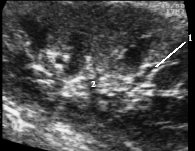 Задание:1.	Опишите ультразвуковую картину.2.	Ваше заключение и вероятный диагноз.3.	Тактика ведения пациента.Ребенок 10 лет. УЗД почек.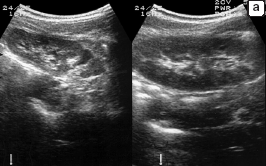 Задание:1.	Опишите ультразвуковую картину.2.	Ваше заключение и вероятный диагноз.3.	Тактика ведения пациента.Ребенок 5 мес. УЗД почек.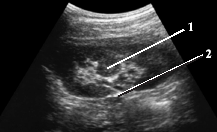 Задание:1.	Опишите ультразвуковую картину.2.	Ваше заключение и вероятный диагноз.3.	Тактика ведения пациента.Ребенок 3 года. УЗД почек.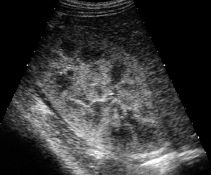 Задание:1.	Опишите ультразвуковую картину.2.	Ваше заключение и вероятный диагноз.3.	Тактика ведения пациента.Ребенок 11 лет. УЗД почек.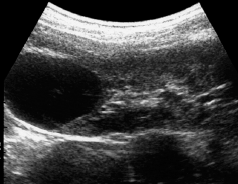 Задание:1.	Опишите ультразвуковую картину.2.	Ваше заключение и вероятный диагноз.3.	Тактика ведения пациента.Ребенку 12 мес. УЗД почек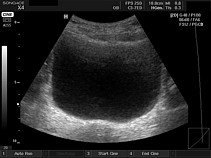 Задание:1.	Опишите ультразвуковую картину.2.	Ваше заключение и вероятный диагноз.3.	Тактика ведения пациента.Эталон ответа к задаче № 1. 1.  паренхима однородная, дифференцируется, эхогенность средняя2. эхокартина без видимой патологииЭталон ответа к задаче № 2. 1.  паренхима однородная, дифференцируется, эхогенность средняя2. колонка БертиниЭталон ответа к задаче № 3. 1.  паренхима повышенной эхогенности2. диффузные изменения паренхимы почекТестовые заданияДля получения оптимальной эхографической информации о мочевом пузыре рекомендуется проведение УЗИ:1.	Без предварительной подготовки больного2.	Достаточно в наполненном состоянии3.	В наполненном состоянии и после мочеиспускания                                       Самая частая опухоль у детей:1.	Метастазы при злокачественных лимфомах2.	Метастазы при нейробластомах3.	Опухоль Вильмса                                                                                               4.	Самостоятельная опухоль встречается крайне редкоУЗД при пузырно-мочеточниковом рефлюксе имеет диагностическую ценность1.	40%2.	50%3.	60%4.	70%                                                                                                                      5.	80%К кистозному поражению почки (по Potter) относят все заболевания, кроме:1.	поликистоза2.	мультикистоза3.	туберозного склероза4.	гидронефроза                                                                                                   5.	солитарной кисты почкиЭхографическая оценка анатомических особенностей мочевого пузыря у детей возможна только при:1.	переполненном м/п2.	заполнения до первого позыва к мочеиспусканию                                      3.	приеме мочегонных препаратов4.	искусственном ретроградном заполнении5.	подобная оценка невозможнаПороки развития половых органов наиболее часто сочетаются с пороками развития:1.	сердечно-сосудистой системы2.	нервной системы3.	мочевыводящей системы                                                                                   4.	костно-мышечной системыЕсли ребенку одновременно назначили Rg исследование, УЗИ внутренних органов и ЭХОКС, как эти исследования лучше проводить:1.	В один день2.	Расписать по дням                                                3.	Не имеет значенияУЗИ внутренних органов после Rg исследования с контрастным веществом можно проводить:1.	Сразу после него2.	Не менее, чем через 6 часов3.	Не менее, чем через сутки                                                           4.	Не имеет значенияПоликистоз печени чаще сочетается с поликистозом:1.	Почек                                                         2.	Поджелудочной железы3.	Селезенки4.	Яичников5.	Верно 1 и 26.	Верно 1 и 4Практические задания для демонстрации практических навыковвыделить патологически значимые изменения описанных при проведении ультразвукового исследованияИнтерпретировать ультразвуковые признаки при патологии Назначить необходимые ультразвуковые исследования при неотложных ситуацияхТема №6 «Ультразвуковая диагностика заболеваний суставов у детей».Формы текущего контроля успеваемости: решение проблемно–ситуационных задач; устный опрос; тестирование; проверка практических навыковОценочные материалы текущего контроля успеваемости Вопросы для устного опросаА) Эхокартина т.б. суставов в нормеБ) Эхокартина при дисплазии т.б.суставов.В) Эхокартина воспалительных изменений.Г) Эхокартина деструктивных изменений.Д) Эхокартина при травме суставов.Тексты ситуационных задачЗадача № 1. Ребенку  года. УЗД т.б.сустава.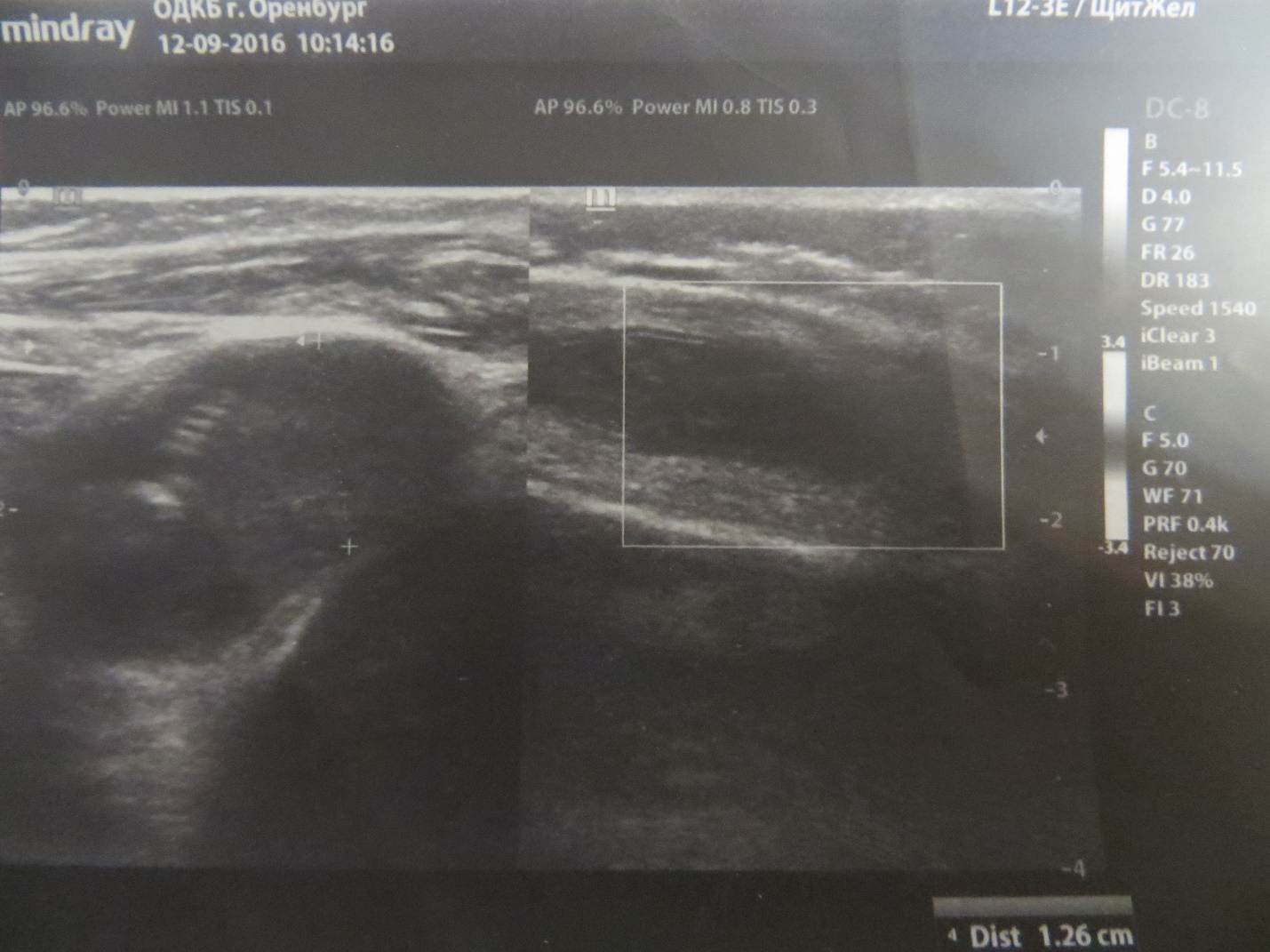 Задание:1.	Опишите ультразвуковую картину.2.	Ваше заключение и вероятный диагноз.3.	Тактика ведения пациента.Ребенок 10 лет. УЗД коленного сустава.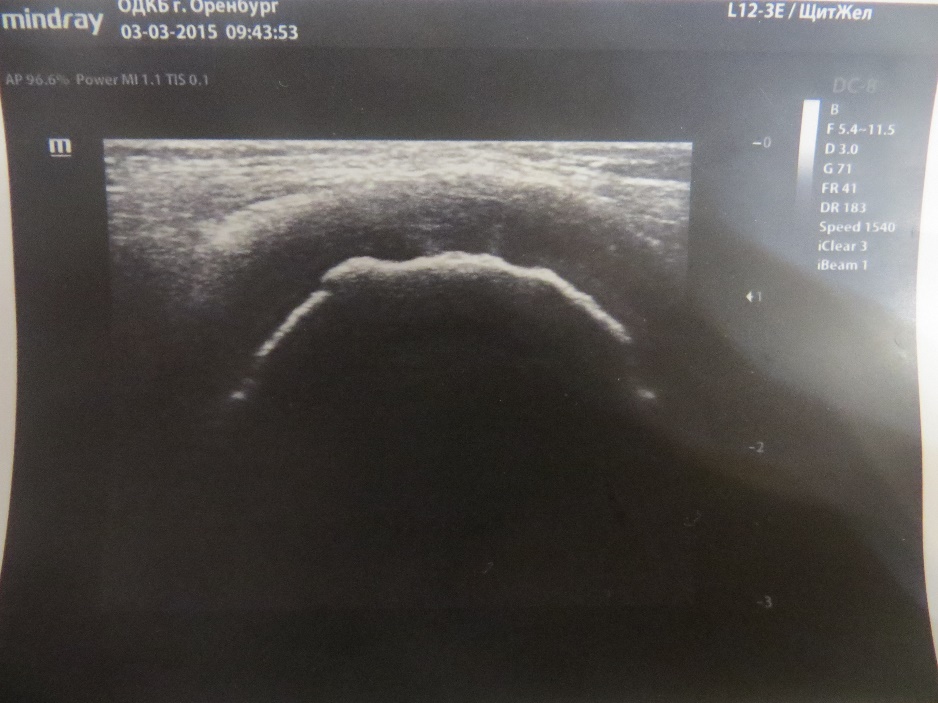 Задание:1.	Опишите ультразвуковую картину.2.	Ваше заключение и вероятный диагноз.3.	Тактика ведения пациента.Ребенок 6 лет. УЗД коленного сустава.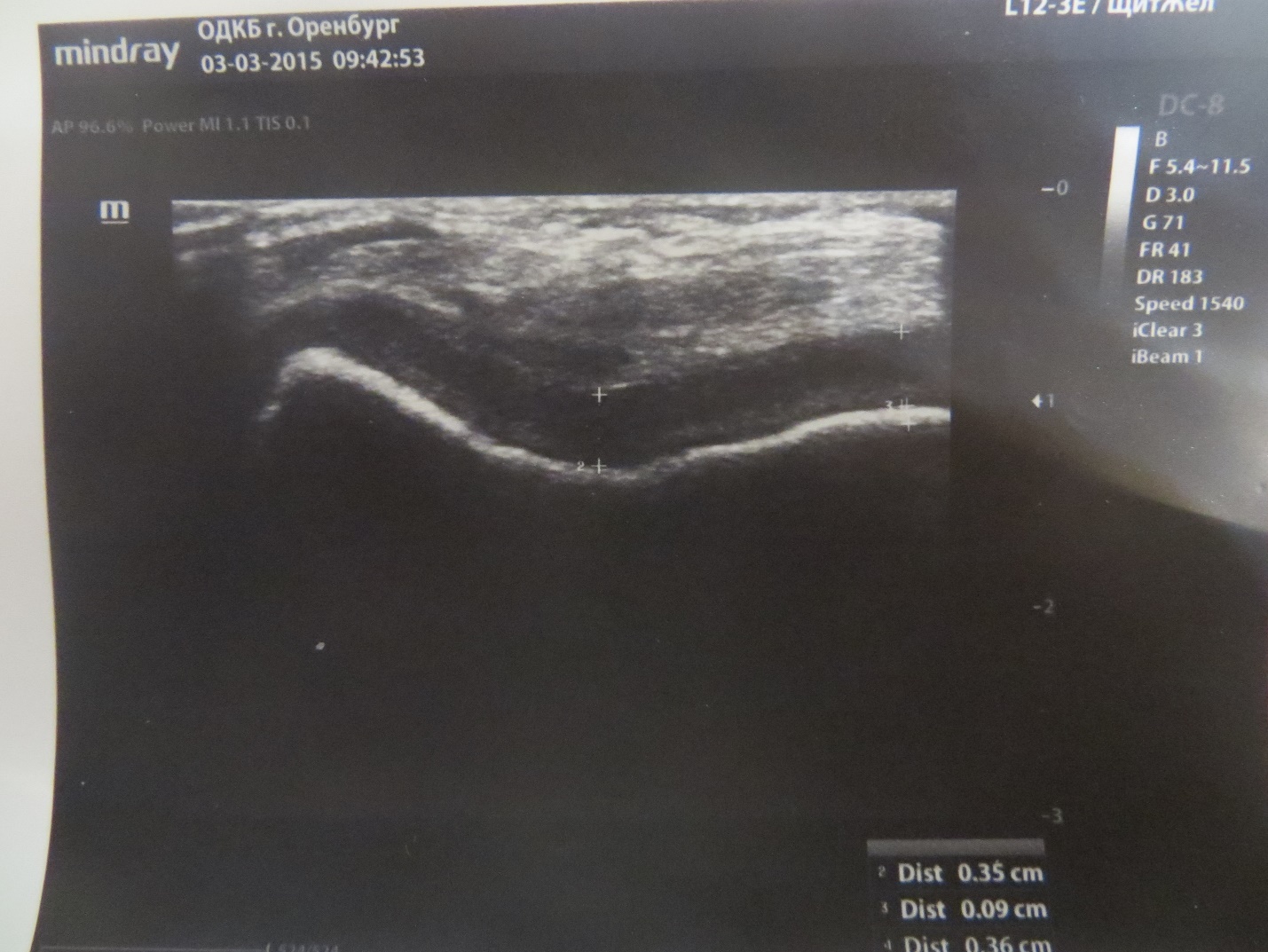 Задание:1.	Опишите ультразвуковую картину.2.	Ваше заключение и вероятный диагноз.3.	Тактика ведения пациента.Эталон ответа к задаче № 1. 1.  выпот в завороте2. артритЭталон ответа к задаче № 2. 1.  неровный субхондральный слой2. искл остеопороз, нарушение мин обмена3. денситометрияТестовые заданияСтойкое утолщение синовиальной оболочки характерно дляПовышение эхогенности суставного хряща	Диффузные изменения хрящаДля синовита характерноутолщение синовиальной оболочкиутолщение субхондрального слояналичие остеофитовУтолщение связокКиста Бейкера может определяться	В подколенной ямкеВ кубитальной ямке	По передней поверхности голеностопного сустава	В области тазобедренного суставаДля диагностики поражения мягких тканей целесообразно назначитьУльтразвуковое исследование	Рентгенологическое исследование	Артроскопию	биопсиюКакие суставы чаще поражаются при реактивном артрите	Тазобедренные	Голеностопные	Локтевые	челюстныеНаличие выпота в сумках тазобедренного сустава с утолщением синовиальной оболочки не характерно для	Мажет быть вариантом нормы	Ювенильного артрита	Болезни Пертеса	Реактивного артритаПрактические задания для демонстрации практических навыковвыделить патологически значимые изменения описанных при проведении ультразвукового исследованияИнтерпретировать ультразвуковые признаки при патологии Назначить необходимые ультразвуковые исследования при неотложных ситуацияхТема №7 «Ультразвуковая диагностика заболеваний щитовидной железы у детей».Формы текущего контроля успеваемости: решение проблемно–ситуационных задач; устный опрос; тестирование; проверка практических навыковОценочные материалы текущего контроля успеваемости Вопросы для устного опроса1.Эхокартина щитовидной железы в норме, структуры паренхимы, капсулы, сосудов железы, размеров с учётом площади поверхности тела.2.Частная эхография. Эхокартина щитовидной железы при:А) тиреотоксикозеБ) гипотиреозеВ) аутоиммунном тиреоидите Г) диффузнотоксическом зобеД) узловом зобТексты ситуационных задачЗадача № 1. Ребенку 1 мес. УЗД щитовидной железы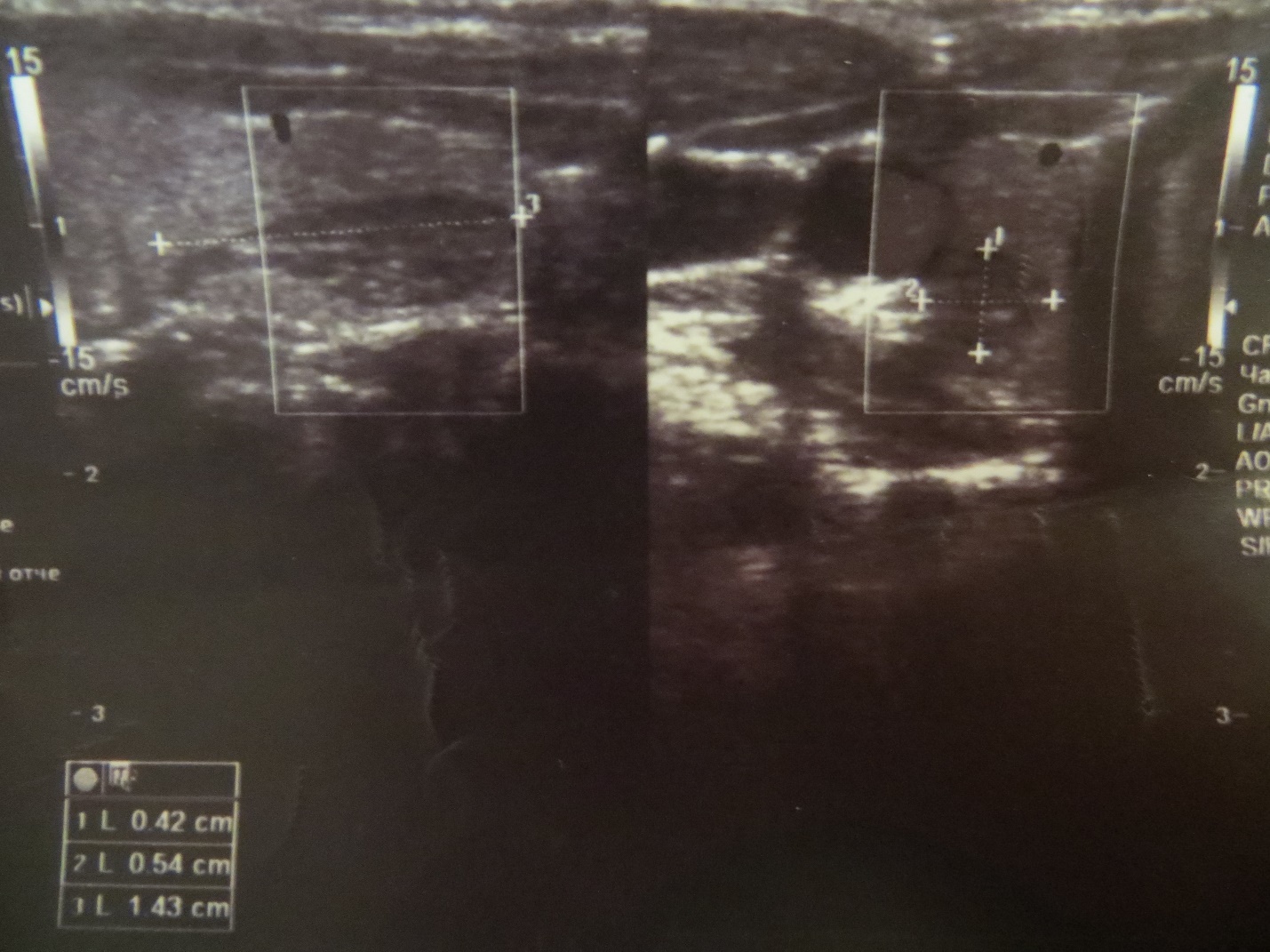 Задание:1.	Опишите ультразвуковую картину.2.	Ваше заключение и вероятный диагноз.3.	Тактика ведения пациента.Ребенок 2 мес. УЗД щитовидной железы.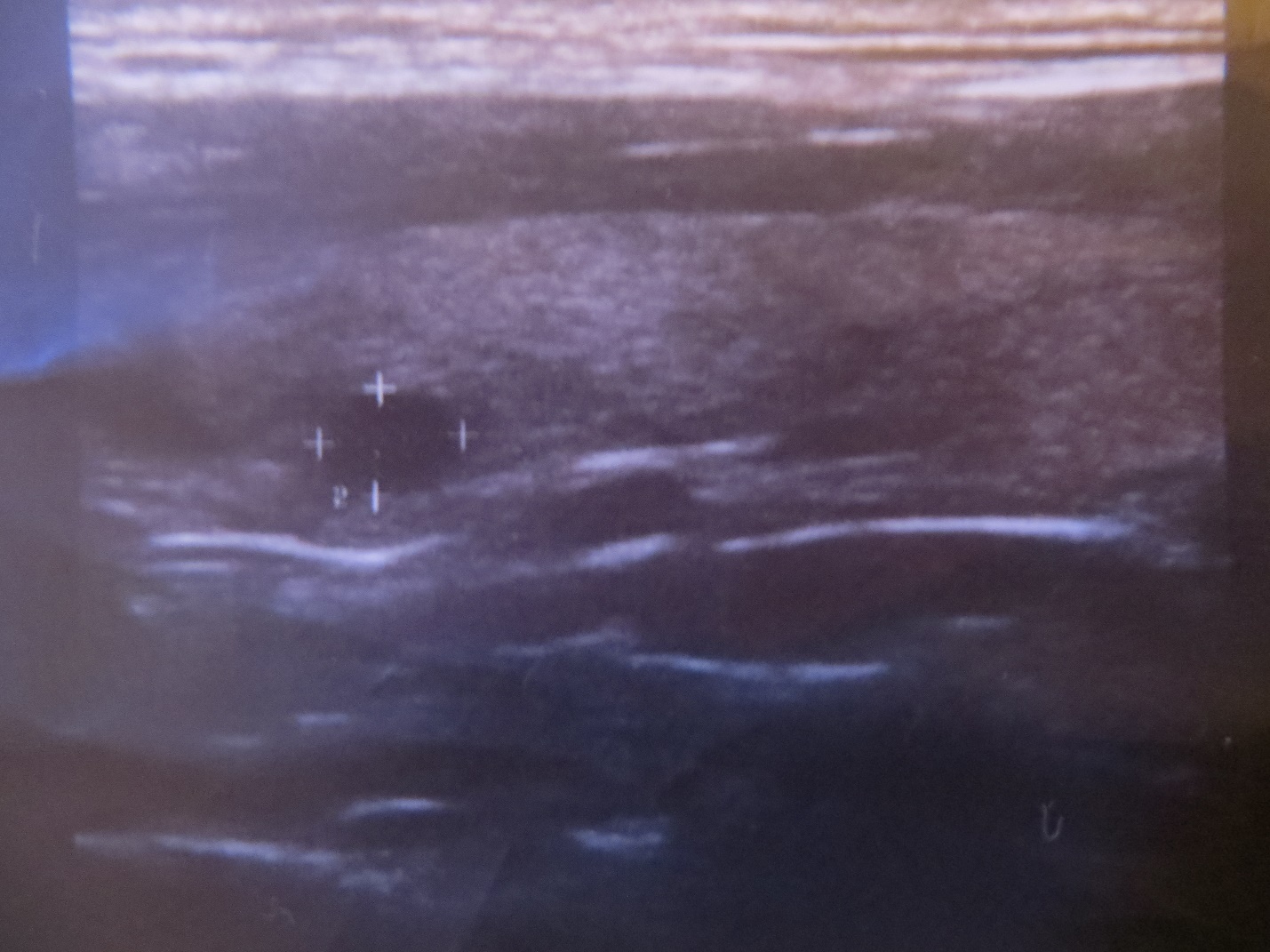 Задание:1.	Опишите ультразвуковую картину.2.	Ваше заключение и вероятный диагноз.3.	Тактика ведения пациента.Эталон ответа к задаче № 1. 1.  паренхима однородная, эхогенность средняя, локальное изменение паренхимы2. очаговое изменение паренхимы, эктопия тимусаЭталон ответа к задаче № 2. 1.  анэхогенное включение в паренхиме щитовидной железы2. кистаТестовые заданияПри нарушениях ритма сердца необходимо назначить УЗИ:1.	Печени и желчного пузыря                                                          1, 52.	Поджелудочной железы3.	Селезенки4.	Почек5.	Щитовидной железыУзел овальной формы, средней  эхогенности,  небольших  размеров,   расположенный  субкапсульно  по  передней  поверхности  железы,   при ультразвуковом исследовании чаще всего является:  лимфоузлом	проявлением аутоиммунного тиреоидита	проявлением недостатка йода	проявлением диффузно-токсического зобаМаксимальное  увеличение  размеров  щитовидной  железы  у  детей   наблюдается при	диффузно-токсическом зобе	аутоиммунном тиреодите	йодной недостаточности	наличии кистВысокоэхогенная,  неоднородная  щитовидная  железа  небольших   размеров с неровными контурами у ребенка с умственной и физической отсталостью может быть признаком	врожденного гипотиреоза	йод-дефицитного состояния	диффузно-токсическом зобе	аутоиммунном тиреодитеУльтразвуковые признаки злокачественного узла	все перечисленное	Гипоэхогенный узел	Снижение индекса резистентности менее 0,4 в сосуде по периферии узла	Полициклическая неправильная форма узла, его бугристые контуры, нечеткие прерывистые размытые границыУ детей чаще встречается	диффузное эутиреоидное (нетоксическое) увеличение щитовидной железы	Аутоиммунный тиреоидит	Диффузный токсический зоб	Узловая патология щитовидной железыПрактические задания для демонстрации практических навыковвыделить патологически значимые изменения описанных при проведении ультразвукового исследованияИнтерпретировать ультразвуковые признаки при патологии Назначить необходимые ультразвуковые исследования при неотложных ситуацияхКритерии оценивания, применяемые при текущем контроле успеваемости, в том числе при контроле самостоятельной работы обучающихся.Оценочные материалы промежуточной аттестации обучающихся.Промежуточная аттестация по дисциплине «Ультразвуковая диагностика» проводится в форме зачета в устной форме.Критерии, применяемые для оценивания обучающихся на промежуточной аттестацииВопросы для проверки теоретических знаний по дисциплине по выборуНейросонография в норме, с учётом возраста в т.ч. у недоношенных.Диагностика пери- интравентрикулярных кровоизлияний.Гипоксически-ишемические поражения головного мозга (перивентрикулярная лейкомоляциия).Гидроцефалия (наружная, внутренняя)Порэнцефалия.УЗД нейроинфекции (менингоэнцефалите, токсоплазмозе, цитомегалии, микоплазменном менингоэнцефалите, листериозе, краснухе)УЗД аномалий развития головного мозга (врождённая гидроцефалия, голопрозэнцефалия, агенезия мозолистого тела, синдром Арнольда-Киари, киста Денди-Уокера, лисэнцефалия, полимикрогирия).Опухоли головного мозга.Эхоанатомия органов брюшной полости в нормеЭхокартина при остром гепатитеЭхокартина при хроническом гепатите.Эхокартина при циррозе печени.Эхокартина при реактивных изменениях печени.Эхокартина при портальной гипертензии.Эхокартина при травме печени (ушиб, гематома)Эхокартина при поликистозе, эхинококкозе печени.Эхокартина при очагово-деструктивных изменениях паренхимы печени (абсцесс, метастазы, хламидиоз).Эхокартина желчнокаменной болезни.Эхокартина аномалии развития желчевыводящих путей.Эхокартина при очагово-деструктивных изменениях паренхимы селезенки.Эхоанатомия мочевой системы у новорожденныхЭхокартина аномалии развития почек и мочевых путейЭхокартина дисплазии тазобедренных суставовЭхокартина гипоплазии щитовидной железыТиповые практические задания для проверки сформированных умений и навыковОцените представленные эхограммы головного мозга новорожденного 30 недельОцените представленные эхограммы головного мозга новорожденного с гидроцефалиейОцените представленные эхограммы головного мозга новорожденного с гипоксическими изменениямиОцените представленные эхограммы головного мозга новорожденного с аномалией развитияОцените представленные эхограммы печени.Оцените представленные эхограммы желчного пузыря.Оцените представленные эхограммы поджелудочной железы.Оцените представленные эхограммы селезенки.Оцените представленные эхограммы тазобедренных суставов.Оценить результаты ультразвукового исследования мочевой системы.Оценить результаты ультразвукового исследования сердечно-сосудистой системы.Организация и порядок оказания медицинской помощи новорождённым; - санитарно-эпидемиологический режим работы лечебных учреждений для новорождённых Маршрутизация новорожденного при выявлении отклонений в состоянии здоровья. Чем осуществляется объективный контроль за состояние здоровья плодаКак осуществляется транспортировка новорожденногоКакими методами можно оценить эффективность реабилитации новорожденногоРоль различных методов диагностики для профилактики и сохранения здоровья новорожденного. Маршрутизация в неонатологии. Этапы, организация.Как осуществляется экспертиза качества оказания помощи новорожденным в вашем подразделении.Принципы проведения лечебно-эвакуационных мероприятий в условиях чрезвычайной ситуации, в экстремальных условиях эпидемий, в очагах пожара.Какие ультразвуковые исследования включены в профилактические медицинские осмотры детям в 15 лет.Эталоны решения типовых практических заданийНа нейросонографии отмечается увеличение размеров затылочных рогов, наличие полости прозрачной перегородки и полости Верге. На нейросонографии отмечается увеличение размеров боковых желудочков, 3 и 4-го желудочков, межполушарной щели и подоболочечного пространства.На нейросонографии отмечается повышение эхогенности паренхимы в перивентрикулярной области, повышение ИР в ПМАНа нейросонографии отмечается неровность контуров боковых желудочков, отсутствие гипоэхогенной структуры мозжечка. В дальнейшем риск развития эписиндрома.При ультразвуковом исследовании печени размеры соответствуют норме, паренхима, сосуды, протоки не изменены. Заключение: органической патологии не выявлено.При ультразвуковом исследовании желчного пузыря в просвете гиперэхогенное образование с аккустической тенью, перемещается. Заключение: УЗ признаки желчнокаменной болезни. При ультразвуковом исследовании поджелудочной железы размеры соответствуют норме, эхогенность паренхимы умеренно повышена. Заключение: Диффузные изменения паренхимы поджелудочной железы.При ультразвуковом исследовании селезенки размеры в норме, эхогенность паренхимы средняя, в паренхиме множественные гиперэхогенные участки с аккустической тенью. Следствие ранее перенесенного специфического инфекционного заболевания.При ультразвуковом исследовании тазобедренных суставов ребенка в 1 месяц, отмечается увеличение углов, ядер окостенения нет. Заключение: Тип 2А, функциональная незрелость. При ультразвуковом исследовании почек: размеры левой почки увеличены, положение типичное, выявлено утолщение стенок лоханки и чашечек, что требует исключения пиелонефрита, рекомендовано контроль анализов мочи.При ультразвуковом исследовании сердца: размеры полостей в норме, в области межпредсердной перегородки дефект 2,0 мм со сбросом крови. Заключение: Открытое овальное окно.Вы выезжаете для оказания лечебно-консультативной помощи ребенку в составе выездной  реанимационной бригады, приготовьте необходимое оборудование.Рассчитайте частоту встречаемости вентрикуломегалии у детейВы получили описание УЗД развития плода – рассчитайте прогноз для здоровья плодаПроведите транспортировку новорожденного в отделении патологи новорожденныхУ ребенка выявлен синдром Эдвардса, определите прогноз для жизни.Как вы оцениваете состояние здоровья плода по представленной КТИГПри выявлении врожденной патологии развития плода определите тактику действия неонатолога.Проведите экспертизу качества оказания диагностической помощи новорожденному. В отделении возник пожар, проведите план эвакуации новорожденных, матерей и персонала.Ультразвуковое исследование органов брюшной полости (комплексное), ультразвуковое исследование почекТаблица соответствия результатов обучения по дисциплине и оценочных материалов, используемых на промежуточной аттестации.Форма контроля Критерии оцениваниятестированиеОценка «ОТЛИЧНО» выставляется при условии 90-100% правильных ответовтестированиеОценка «ХОРОШО» выставляется при условии 75-89% правильных ответовтестированиеОценка «УДОВЛЕТВОРИТЕЛЬНО» выставляется при условии 60-74% правильных ответовтестированиеОценка «НЕУДОВЛЕТВОРИТЕЛЬНО» выставляется при условии 59% и меньше правильных ответов.проверка практических навыковОценка «ЗАЧТЕНО» выставляется, если обучающийся освоил практические навыки предусмотренные программой, при их демонстрации полностью или с незначительными погрешностями соблюдал алгоритм и технику выполнения.проверка практических навыковОценка «НЕ ЗАЧТЕНО» выставляется, если обучающийся не смог продемонстрировать выполнение практических навыков или при их демонстрации допустил существенные ошибки.проверка историй болезниОценка «ЗАЧТЕНО» выставляется, если обучающийся продемонстрировал правильно или с незначительными погрешностями заполненные истории болезни, обосновал диагностические, лечебные, реабилитационные, профилактические и организационные мероприятия в соответствии с клиническими рекомендациями (протоколами ведения), порядками и стандартами оказания медицинской помощи.проверка историй болезниОценка «НЕ ЗАЧТЕНО» выставляется, если обучающийся не смог продемонстрировать заполненные истории болезни или при их ведении допустил существенные ошибки, не смог обосновать проведенные диагностические, лечебные, реабилитационные, профилактические и организационные мероприятия.Форма контроля Критерии оцениванияустный опросОценкой "ОТЛИЧНО" оценивается ответ, который показывает прочные знания основных вопросов изучаемого материала, отличается глубиной и полнотой раскрытия темы; владение терминологическим аппаратом; умение объяснять сущность явлений, процессов, событий, делать выводы и обобщения, давать аргументированные ответы, приводить примеры; свободное владение монологической речью, логичность и последовательность ответа.устный опросОценкой "ХОРОШО" оценивается ответ, обнаруживающий прочные знания основных вопросов изучаемого материла, отличается глубиной и полнотой раскрытия темы; владение терминологическим аппаратом; умение объяснять сущность явлений, процессов, событий, делать выводы и обобщения, давать аргументированные ответы, приводить примеры; свободное владение монологической речью, логичность и последовательность ответа. Однако допускается одна - две неточности в ответе.устный опросОценкой "УДОВЛЕТВОРИТЕЛЬНО" оценивается ответ, свидетельствующий в основном о знании изучаемого материала, отличающийся недостаточной глубиной и полнотой раскрытия темы; знанием основных вопросов теории; слабо сформированными навыками анализа явлений, процессов, недостаточным умением давать аргументированные ответы и приводить примеры; недостаточно свободным владением монологической речью, логичностью и последовательностью ответа. Допускается несколько ошибок в содержании ответа.устный опросОценкой "НЕУДОВЛЕТВОРИТЕЛЬНО" оценивается ответ, обнаруживающий незнание изучаемого материла, отличающийся неглубоким раскрытием темы; незнанием основных вопросов теории, несформированными навыками анализа явлений, процессов; неумением давать аргументированные ответы, слабым владением монологической речью, отсутствием логичности и последовательности. Допускаются серьезные ошибки в содержании ответа.проверка практических навыковОценка «ЗАЧТЕНО» выставляется, если обучающийся освоил практические навыки, предусмотренные программой, при их демонстрации полностью иди с незначительными погрешностями соблюдал алгоритм и технику выполнения.проверка практических навыковОценка «НЕ ЗАЧТЕНО» выставляется, если обучающийся не смог продемонстрировать выполнение практических навыков или при их демонстрации допустил существенные ошибки.№Проверяемая компетенцияДескрипторКонтрольно-оценочное средство (номер вопроса/практического задания)ПК-1 готовность к осуществлению комплекса мероприятий, направленных на сохранение и укрепление здоровья и включающих в себя формирование здорового образа жизни, предупреждение возникновения и (или) распространения заболеваний, их раннюю диагностику, выявление причин и условий их возникновения и развития, а также направленных на устранение вредного влияния на здоровье человека факторов среды его обитанияЗнать: ранние отклонении в состоянии здоровья детейВопрос 1-11ПК-1 готовность к осуществлению комплекса мероприятий, направленных на сохранение и укрепление здоровья и включающих в себя формирование здорового образа жизни, предупреждение возникновения и (или) распространения заболеваний, их раннюю диагностику, выявление причин и условий их возникновения и развития, а также направленных на устранение вредного влияния на здоровье человека факторов среды его обитанияУметь: выявлять ранние отклонения параметров по данным ультразвукового исследованияВопрос 1-11ПК-1 готовность к осуществлению комплекса мероприятий, направленных на сохранение и укрепление здоровья и включающих в себя формирование здорового образа жизни, предупреждение возникновения и (или) распространения заболеваний, их раннюю диагностику, выявление причин и условий их возникновения и развития, а также направленных на устранение вредного влияния на здоровье человека факторов среды его обитанияВладеть: применять различные методики для лучшей визуализации при проведении ультразвукового исследованияВопрос 1-11ПК -2 готовность к проведению профилактических медицинских осмотров, диспансеризации и осуществлению диспансерного наблюдения за здоровыми и хроническими больнымиЗнать: организацию и порядок проведения профилактических медицинских осмотровВопрос 21ПК -2 готовность к проведению профилактических медицинских осмотров, диспансеризации и осуществлению диспансерного наблюдения за здоровыми и хроническими больнымиУметь: организовать проведение ультразвукового исследования в кабинете Вопрос 21ПК -2 готовность к проведению профилактических медицинских осмотров, диспансеризации и осуществлению диспансерного наблюдения за здоровыми и хроническими больнымиВладеть: ультразвуковыми методами исследования включенными в медицинский осмотрВопрос 21ПК-5: готовность к определению у пациентов патологических состояний, симптомов, синдромовзаболеваний, нозологических форм в соответствии с Международной статистической классификацией болезней и проблем, связанных со здоровьемЗнатьклассификацию основных заболеваний в соответствии с Международной статистической классификацией болезней и проблем, связанных со здоровьем, методы их диагностики и диагностические критерии.вопросы № 1-22ПК-5: готовность к определению у пациентов патологических состояний, симптомов, синдромовзаболеваний, нозологических форм в соответствии с Международной статистической классификацией болезней и проблем, связанных со здоровьемУметьопределять патологические изменения при использовании диагностических методов исследованияпрактические задания № 1-11.ПК-5: готовность к определению у пациентов патологических состояний, симптомов, синдромовзаболеваний, нозологических форм в соответствии с Международной статистической классификацией болезней и проблем, связанных со здоровьемВладетьметодами оценки патологических состояний, симптомов, синдромов заболеваний.практические задания № 1-4, 6-11.ПК-6 готовность к применению методов ультразвуковой диагностики и интерпретации их результатовЗнать: эффективность методов функциональной диагностики в качестве объективизации оценки результатовВопрос 1-11ПК-6 готовность к применению методов ультразвуковой диагностики и интерпретации их результатовУметь: применять различные методики для лучшей визуализации при проведении ультразвукового исследованияЗадание1-11ПК-6 готовность к применению методов ультразвуковой диагностики и интерпретации их результатовВладеть: методами ультразвукового исследованияЗадание 1-11ПК-7 готовность к формированию у населения, пациентов и членов их семей мотивации, направленной на сохранение и укрепление своего здоровья и здоровья окружающихЗнать:Роль ультразвуковой диагностики в системе охраны здоровья беременной и плода Вопрос 14, 16, 17ПК-7 готовность к формированию у населения, пациентов и членов их семей мотивации, направленной на сохранение и укрепление своего здоровья и здоровья окружающихУметь: Оценить результаты ультразвукового исследования беременной для прогноза здоровья плода Задание14, 16, 17ПК-7 готовность к формированию у населения, пациентов и членов их семей мотивации, направленной на сохранение и укрепление своего здоровья и здоровья окружающихВладеть: Методикой оценки риска здоровья плода на основе заключения ультразвукового  исследования беременной на различных сроках гестации Задание 14, 16, 17ПК-8 готовность к применению основных принципов организации и управления в сфере охраны здоровья граждан, в медицинских организациях и их структурных подразделенияхЗнать: Маршрутизацию новорожденного при выявлении отклонений в состоянии здоровья новорожденного при проведении различных функциональных методов исследования.Вопрос 18ПК-8 готовность к применению основных принципов организации и управления в сфере охраны здоровья граждан, в медицинских организациях и их структурных подразделенияхУметь: использовать информацию о состоянии здоровья населения и деятельности лечебно-профилактических учреждений для предложения мероприятий при разработке и реализации программ и проектов, направленных на улучшение здоровья населения на основе прогнозирования и научной превенции.Задание18ПК-8 готовность к применению основных принципов организации и управления в сфере охраны здоровья граждан, в медицинских организациях и их структурных подразделенияхВладеть: методами вычисления и анализа основных показателей здоровья населения на индивидуальном и групповом уровнях, по данным заболеваемости.Задание 18ПК- 9 	готовность к участию в оценке качества оказания медицинской помощи с использованием основных медико-статистических показателейЗнать: вопросы организации медицинской помощи населению; -организацию экспертизы качества медицинской помощиВопрос 19ПК- 9 	готовность к участию в оценке качества оказания медицинской помощи с использованием основных медико-статистических показателейУметь: анализировать деятельность (организацию, качество и эффективность) организаций здравоохранения в частности результатов исследований.Задание19ПК- 9 	готовность к участию в оценке качества оказания медицинской помощи с использованием основных медико-статистических показателейВладеть: методами расчета и анализа основных демографических показателей, используемых учреждениями здравоохранения для оценки здоровья населения, планирования деятельности медицинских учреждений.Задание 19ПК-10 готовность к организации медицинской помощи при чрезвычайных ситуациях, в том числе медицинской эвакуацииПринципы проведения лечебно-эвакуационных мероприятий в условиях чрезвычайной ситуации, в экстремальных условиях эпидемий, в очагах пожараВопрос 20ПК-10 готовность к организации медицинской помощи при чрезвычайных ситуациях, в том числе медицинской эвакуацииОказывать первую врачебную помощь в чрезвычайных ситуациях.Задание20ПК-10 готовность к организации медицинской помощи при чрезвычайных ситуациях, в том числе медицинской эвакуацииАлгоритмами оказания первой врачебной помощи пострадавшим при чрезвычайной ситуацииЗадание 20